Santrauka turi būti parengta lietuvių kalba kaip Microsoft Word dokumentas. Dokumento formatas – A4, paraštės – po 2 cm iš visų lapo pusių, šrifto dydis – 11, Times New Roman, atstumas tarp eilučių – 1,0, apimtis – ne daugiau kaip 300 žodžių. Santraukos pavadinimas rašomas DIDŽIOSIOMIS RAIDĖMIS, viduryje. Po juo, kairėje,  autoriaus vardas pavardė paryškintuoju (Bold) šriftu. Jei bus daugiau nei vienas autorius, pirmas rašomas tas, kuris skaitys pranešimą. Institucijos pavadinimas – pasviruoju (Italic) šriftu.Naudojami paveikslai, lentelės, grafikai turi būti patalpinti gale teksto,  sunumeruoti, su pavadinimais („Times New Roman“, 10 pt. – 1 pav. Pavadinimai rašomi po paveikslu kairėje).Rengdami santrauką pildykite šią formą. Laikykitės joje nurodyto formato bei šriftų tipų.  SANTRAUKOS PAVADINIMASVardenis Pavardenis1, (skaitantysis)Vardenis Pavardenis1, Vardenis Pavardenis2 (vadovas)1Institucijos pavadinimas2Institucijos pavadinimasTekstas. Tekstas, tekstas, tekstas, tekstas, tekstas, tekstas, tekstas, tekstas, tekstas, tekstas, tekstas, tekstas, tekstas, tekstas, tekstas, tekstas, tekstas, tekstas, tekstas, tekstas, tekstas, tekstas, tekstas, tekstas, tekstas,  tekstas...Tekstas, tekstas, tekstas, tekstas, tekstas, tekstas, tekstas, tekstas, tekstas, tekstas, tekstas, tekstas, tekstas, tekstas, tekstas, tekstas, tekstas, tekstas, tekstas, tekstas, tekstas, tekstas, tekstas, tekstas, tekstas,  tekstas...Tekstas. Tekstas, tekstas, tekstas, tekstas, tekstas, tekstas, tekstas, tekstas, tekstas, tekstas, tekstas, tekstas, tekstas, tekstas, tekstas, tekstas, tekstas, tekstas, tekstas, tekstas, tekstas, tekstas, tekstas, tekstas, tekstas,  tekstas...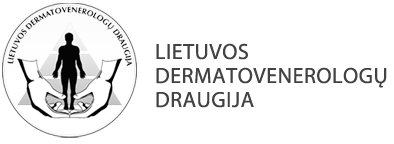 1 paveikslas. LDVD logotipas.